Board Position Description: Vice President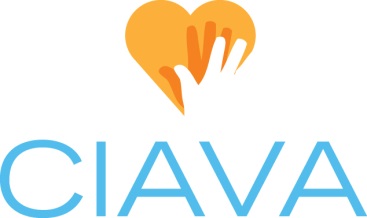 Created 03.19.2021CIAVA Mission:  To shape the future of volunteerism by promoting and strengthening the profession of volunteer services managementPosition Status:  This is an elected board position with voting privilegesTime Commitment:  Board & Membership preparation & attendance (8 hrs./month), July Board Retreat (12 hrs./yr.), Summit (12-20 hrs. planning plus 8-10 hrs. attendance)Overview:  The Vice President is responsible for overseeing the coordination and proper execution of CIAVA Membership Meetings. In the absence of the President, the Vice President shall conduct board and membership meetings.Tasks:Oversee content development for CIAVA Membership MeetingsWork with the Board to develop a comprehensive meeting plan for the year during the Board retreat in JulyAssist with and ensure the plan for each meeting is sound and followed through on in a manner that meets the standards of the organizationCoordinate which board members will be in charge of planning each meeting throughout the yearEnsure there is a board member that will serve as the MC for each meetingIf no other board members wish to MC a meeting, then the Vice President shall serve in this roleVerify the following are secured in advance of each meetingMonthly email communicating the topic for the next CIAVA Membership MeetingEnsure a proper bio is secured for any and all guest speakers for formal introduction to membershipConfirm AV or virtual presentation needs and coordinate execution of those needs when applicableCoordinate follow up with any and all guest speakers including thank you notes and member feedback received from the survey administered following each meetingCoordinate any gifts the organization may impart on guest speakersConduct board and membership meetings in the absence of the PresidentAttend monthly board meetings as a voting member of the boardWork with President and Treasurer to develop annual budgetAt term-end, arrange for the transfer of records to the incoming Vice PresidentCoordinate and execute the Midwest Volunteerism Summit annuallyDocumentation:Work with the board to ensure proper documentation and archiving of meetings and educational componentsEnsure all aspects of the Midwest Volunteerism Summit are captured and stored for future use